Resolución Rectoral N° 151-2020-UARM-R Anexo N° 01UNIVERSIDAD ANTONIO RUIZ DE MONTOYA MALLA CURRICULAR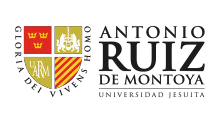 ESCUELA PROFESIONAL DE FILOSOFÍA.CURSOS ELECTIVOS DE FILOSOFÍA - GRUPO HCURSOS ELECTIVOS DE FILOSOFÍA – GRUPO EFACULTAD DE FILOSOFÍA, EDUCACIÓN Y CIENCIAS HUMANASFACULTAD DE FILOSOFÍA, EDUCACIÓN Y CIENCIAS HUMANASFACULTAD DE FILOSOFÍA, EDUCACIÓN Y CIENCIAS HUMANASFACULTAD DE FILOSOFÍA, EDUCACIÓN Y CIENCIAS HUMANASFACULTAD DE FILOSOFÍA, EDUCACIÓN Y CIENCIAS HUMANASFACULTAD DE FILOSOFÍA, EDUCACIÓN Y CIENCIAS HUMANASFACULTAD DE FILOSOFÍA, EDUCACIÓN Y CIENCIAS HUMANASFACULTAD DE FILOSOFÍA, EDUCACIÓN Y CIENCIAS HUMANASFACULTAD DE FILOSOFÍA, EDUCACIÓN Y CIENCIAS HUMANASMALLA CURRICULAR DE FILOSOFÍAMALLA CURRICULAR DE FILOSOFÍAMALLA CURRICULAR DE FILOSOFÍAMALLA CURRICULAR DE FILOSOFÍAMALLA CURRICULAR DE FILOSOFÍAMALLA CURRICULAR DE FILOSOFÍAMALLA CURRICULAR DE FILOSOFÍAMALLA CURRICULAR DE FILOSOFÍAMALLA CURRICULAR DE FILOSOFÍAEjes FormativosCSemestre 1CódigoTCCRHTHPPre-RequisitoPensamiento críticoGÉTICA Y CIUDADANÍA20211003101T330NINGUNOInvestigaciónGLENGUA I20211003102T/P322NINGUNOInvestigaciónGMATEMÁTICA BÁSICA20211003103T/P432NINGUNODiálogo de saberesELITERATURA UNIVERSAL20211003201T440NINGUNOPensamiento críticoEHISTORIA UNIVERSAL ANTIGUAY MEDIEVAL20211003202T330NINGUNODiálogo de saberesEHISTORIA DEL ARTE20211003203T330NINGUNOPensamiento críticoGTUTORÍA I20211003301T110NINGUNO21194Ejes FormativosCSemestre 2CódigoTCCRHTHPRequisitoDiálogo de saberesGLITERATURALATINOAMERICANA20211003104T440LITERATURA UNIVERSALPensamiento críticoGINTRODUCCIÓN A LA FILOSOFÍA20211003105T330NINGUNOPensamiento críticoGHISTORIA UNIVERSAL MODERNA Y CONTEMPORÁNEA20211003106T440HISTORIA UNIVERSAL ANTIGUA Y MEDIEVALInvestigaciónGLENGUA II20211003107T/P322LENGUA IPensamiento críticoELÓGICA Y ARGUMENTACIÓN20211003204T/P322NINGUNODiálogo de saberes.EELECTIVO (GRUPO H)330NINGUNOPensamiento críticoGTUTORÍA II20211003302T110NINGUNO21194Ejes FormativosCSemestre 3CódigoTCCRHTHPRequisitoPensamiento críticoGTEOLOGÍA20211003108T440NINGUNOInvestigaciónGANTROPOLOGÍA20211003109T440LENGUA IIDiálogo de saberesEHISTORIA DE LA MÚSICA20211003205T440NINGUNOPensamiento críticoEPENSAMIENTO CRÍTICO20211003206T/P432NINGUNOPensamiento críticoEHISTORIA DEL PERÚPREHISPÁNICO Y VIRREINAL20211003207T330HISTORIA UNIVERSALANTIGUA Y MEDIEVALDiálogo de SaberesEELECTIVO (GRUPO H)440NINGUNOPensamiento críticoGTUTORÍA III20211003303T110TUTORÍA I24232Ejes FormativosCSemestre 4CódigoTCCRHTHPRequisitoPensamiento críticoGHISTORIA DEL PERÚ REPUBLICANO20211003110T440HISTORIA DEL PERÚPREHISPÁNICO Y VIRREINALProfesionalEGRIEGO I20211003208T330NINGUNOInvestigaciónGMETODOLOGÍA DEL TRABAJOINTELECTUAL20211003111T/P322ANTROPOLOGÍADiálogo de saberesEAMÉRICA LATINA CONTEMPORÁNEA20211003209T440HISTORIA UNIVERSALMODERNA Y CONTEMPORÁNEADiálogo de saberesEECOLOGÍA Y BIODIVERSIDAD20211003210T330NINGUNODiálogo de saberesETEMAS DE ARTE Y CULTURA20211003211S440NINGUNOPensamiento críticoGTUTORÍA IV20211003304T110TUTORÍA I Y TUTORÍA II22212Ejes FormativosCSemestre 5CódigoTCCRHTHPRequisitoDiálogo de SaberesEANTROPOLOGÍA FILOSÓFICA20211003212T440NINGUNOProfesionalEGRIEGO II20211003213T330GRIEGO IProfesionalEMETAFÍSICA20211003214T440NINGUNOProfesionalEHISTORIA DE LA FILOSOFÍAANTIGUA20211003215T/P432NINGUNOInvestigaciónEELECTIVO (GRUPO E) (DEHISTORIA DE LA FILOSOFÍA ANTIGUA)T440NINGUNOPensamiento críticoETUTORÍA V20211003305T110TUTORÍA II y TUTORÍA III20192Ejes FormativosCSemestre 6CódigoTCCRHTHPRequisitoPensamiento críticoEÉTICA20211003216T440NINGUNOProfesionalEHISTORIA DE LA FILOSOFÍA MEDIEVAL20211003217T/P432NINGUNOProfesionalERELIGIONES COMPARADAS20211003218T330NINGUNOProfesionalETEORÍA DEL CONOCIMIENTO20211003219T440NINGUNOInvestigaciónEELECTIVO (GRUPO E) (DE HISTORIA DE LA FILOSOFÍA MEDIEVAL)T440NINGUNOPensamiento críticoETUTORÍA VI20211003306T110TUTORÍA III y TUTORÍAIV20192Ejes FormativosCSemestre 7CódigoTCCRHTHPRequisitoProfesionalEÉTICA, JUSTICIA Y POLÍTICA *20211003220T330METODOLOGÍA DEL TRABAJO INTELECTUALProfesionalEINTRODUCCIÓN AL PSICOANÁLISIS20211010216T330METODOLOGÍA DEL TRABAJO INTELECTUALProfesionalEHISTORIA DE LA FILOSOFÍA MODERNA20211003221T/P432METODOLOGÍA DEL TRABAJO INTELECTUALInvestigaciónEELECTIVO (GRUPO E) (DEHISTORIA DE LA FILOSOFÍAMODERNA)T440NINGUNOProfesionalETALLER DE LÓGICA20211003222T330METODOLOGÍA DEL TRABAJO INTELECTUALPensamiento críticoETUTORÍA VII20211003307T110TUTORÍA IV y TUTORÍA V18172Ejes FormativosCSemestre 8CódigoTCCRHTHPRequisitoProfesionalEFILOSOFÍA DE LA RELIGIÓN20211003223T440METODOLOGÍA DEL TRABAJO INTELECTUALProfesionalENIETZSCHE Y MARX: CRÍTICOS DE LA MODERNIDAD20211003224T440METODOLOGÍA DEL TRABAJO INTELECTUALProfesionalEPENSAMIENTO POLÍTICO PERUANO Y LATINOAMERICANO20211003225T440METODOLOGÍA DEL TRABAJO INTELECTUALProfesionalEHISTORIA DE LA FILOSOFÍA CONTEMPORÁNEA20211003226T/P432METODOLOGÍA DEL TRABAJO INTELECTUALinvestigaciónEELECTIVO (GRUPO E)  (DEHISTORIA DE FILOSOFÍA CONTEMPORÁNEA)T440NINGUNOPensamiento críticoETUTORÍA VIII20211003308T110TUTORÍA V y TUTORÍA VI21202Ejes FormativosCSemestre 9CódigoTCCRHTHPRequisitoProfesionalEFILOSOFÍA Y CIENCIA20211003227T440METODOLOGÍA DEL TRABAJO INTELECTUALProfesionalEFILOSOFÍA, EDUCACIÓN Y SOCIEDAD (*)20211003228T440METODOLOGíA DEL TRABAJO INTELECTUALProfesionalEPROBLEMAS FILOSÓFICOS DEL LENGUAJE20211003229T440METODOLOGÍA DEL TRABAJO INTELECTUALInvestigaciónESEMINARIO DE AUTORES CONTEMPORÁNEOS20211003230S440METODOLOGÍA DEL TRABAJO INTELECTUALInvestigaciónESEMINARIO DE INVESTIGACIÓNI (**)20211003231S550METODOLOGÍA DELTRABAJO INTELECTUAL21210Ejes FormativosCSemestre 10CódigoTCCRHTHPRequisitoInvestigaciónESEMINARIO DE INVESTIGACIÓNII20211003232S550SEMINARIO DEINVESTIGACIÓN IEELECTIVO (GRUPO E)440NINGUNOEELECTIVO (GRUPO E)440NINGUNOEELECTIVO (GRUPO E)440NINGUNOEELECTIVO (GRUPO E)440NINGUNO21210TOTAL CRÉDITOS209TOTAL DE CRÉDITOS DECURSOS GENERALES43TOTAL DE CRÉDITOS DECURSOS ESPECÍFICOS166NÚNERO TOTAL DE CURSOS62NÚMERO DE CURSOSGENERALES15NÚMERO DE CURSOSESPECÍFICOS47Ejes FormativosCURSOCÓDIGOTCCRHTHPCURSO REQUISITODiálogo de saberesSOCIOLOGÍA20211003401T440NINGUNODiálogo de saberesCIENCIA Y SOCIEDAD20211003402T330NINGUNODiálogo de saberesLITERATURA PERUANA20211003403T440NINGUNODiálogo de saberesINTRODUCCIÓN A LA BIBLIA20211003404T330TEOLOGÍADiálogo de saberesFE Y CULTURA20211003405T330TEOLOGÍADiálogo de saberesSÍMBOLO Y RELIGIONES20211003406T330TEOLOGÍADiálogo de saberesTEMAS DE LITERATURA20211003408S440NINGUNODiálogo de saberesHISTORIA DEL PENSAMIENTO POLÍTICOPERUANO20211003409T440NINGUNODiálogo de saberesQUECHUA20211003410T440NINGUNODiálogo de saberesPRÁCTICAS DE QUECHUA20211003411T440NINGUNODiálogo de saberesBIOLOGÍA20211003412T330NINGUNODiálogo de saberesTALLER DE CREACION LITERARIA20211003413T220NINGUNODiálogo de saberesTEMAS DE LENGUAJE Y SOCIEDAD20211003414S330NINGUNODiálogo de saberesCOMPRENSIÓN Y EXPRESIÓN ORAL ENINGLÉS20211003415T330NINGUNODiálogo de saberesCOMPRENSIÓN Y PRODUCCIÓN ESCRITAEN INGLÉS20211003416T330NINGUNOEjes FormativosCURSOS ELECTIVOSCÓDIGOTCCRHTHPREQUISITOInvestigaciónSEMINARIO DE PLATÓNElectivo (Grupo E) (De Historia de la Filosofía Antigua20211003501T440NINGUNOInvestigaciónSEMINARIO DE ARISTÓTELESElectivo (Grupo E) (De Historia de la Filosofía Antigua20211003502T440NINGUNOInvestigaciónSEMINARIO DE AGUSTÍN DE HIPONAElectivo (Grupo E) (De Historia de la Filosofía Medieval)20211003503T440NINGUNOInvestigaciónSEMINARIO DE TOMÁS DE AQUINOElectivo (Grupo E) (De Historia de la Filosofía Medieval)20211003504T440NINGUNOInvestigaciónSEMINARIO DE KANTElectivo (Grupo E) (De Historia de la Filosofía Moderna)20211003505T440NINGUNOInvestigaciónSEMINARIO DE HEGELElectivo (Grupo E) (De Historia de la Filosofía Moderna20211003506T440NINGUNOInvestigaciónSEMINARIO DE HUSSERLElectivo (Grupo E) (De Historia de la Filosofía Contemporánea)20211003507T440NINGUNOInvestigaciónSEMINARIO ESCUELA DE FRANKFURTElectivo (Grupo E) (De Historia de la20211003508T440NINGUNOProfesionalPROBLEMAS TEOLÓGICOS ACTUALES20211003509T220NINGUNOProfesionalFUNDAMENTOS FILOSÓFICOS DE LA TEOLOGÍA20211003510T220NINGUNOProfesionalFILOSOFÍA ORIENTAL20211003511T440NINGUNOProfesionalESTÉTICA20211003512T440NINGUNOProfesionalPROBLEMAS ACTUALES DE ÉTICA Y FILOSOFÍA POLÍTICA20211003513T440NINGUNOProfesionalFENOMENOLOGÍA Y HERMENÉUTICA20211003514T440NINGUNOProfesionalGRIEGO III20211003515T330GRIEGO IIProfesionalGRIEGO IV20211003516T330GRIEGO IIIProfesionalFILOSOFÍA DE LA TECNOLOGÍA20211003517T330NINGUNOProfesionalLATIN I20211003518T440NINGUNOProfesionalLATIN II20211003519T330LATIN IDiálogo de saberesLA NATURALEZA EN LA REFLEXIÓN FILOSÓFICA20211003520T440NINGUNODiálogo de saberesDERECHO DE LAS PERSONAS CON DISCAPACIDAD20211003521T330NINGUNOProfesionalTEMAS DE FILOSOFÍA 1A20211003522T110NINGUNOProfesionalTEMAS DE FILOSOFÍA 1B20211003523T110NINGUNOProfesionalTEMAS DE FILOSOFÍA 1C20211003524T110NINGUNOProfesionalTEMAS DE FILOSOFÍA 2A20211003525T220NINGUNOProfesionalTEMAS DE FILOSOFÍA 2B20211003526T220NINGUNOProfesionalTEMAS DE FILOSOFÍA 2C20211003527T220NINGUNOProfesionalTEMAS DE FILOSOFÍA 3A20211003528T330NINGUNOProfesionalTEMAS DE FILOSOFÍA 3B20211003529T330NINGUNOProfesionalTEMAS DE FILOSOFÍA 3C20211003530T330NINGUNOProfesionalTEMAS DE FILOSOFÍA 4A20211003531T440NINGUNOProfesionalTEMAS DE FILOSOFÍA 4B20211003532T440NINGUNOProfesionalTEMAS DE FILOSOFÍA 4C20211003533T440NINGUNO